Предмет1А1Б1ВЛитературное чтениеБукварь стр.109, 113-115 читать слоги и слова.стр. 6 - прочитать рассказ "Спрятался" Ответить на вопросы после текста, стр. 7 прочитать рассказ " Три котёнка", ответить на вопрос.букварь 2 часть стр. 20-21, прочитатьРусский языкПропись стр.12-13стр. 7 упр. 5( списать одну из пословиц в тетрадь)учебник стр. 10 упр. 3, списать из упражнения 2 одну пословицу.математика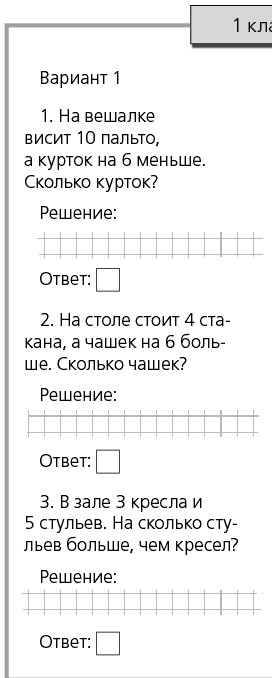 стр.13 упр. 8, стр. 15 упр. 13учебник стр. 22 упр. 7, письменно в тетради